Reported Speech: The CounselorPart A: Why might a newly married couple stop talking to each other? What problems might they have? Come up with a list of ideas.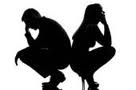 Part B: Groups of three: Pick two students to be the married couple. The other student will be the marriage counselor.Situation:  The newly married couple have stopped talking to each other because of the reasons listed above in Part A.  Their parents have asked them to see a marriage counselor to save their marriage.The counselor should talk to the couple about their problems. Because the couple is not speaking directly to each other, all information must go through the counselor. E.g.: In the beginning, all conversation must go through the counselor! The counselor must try to save the marriage.Reported Speech: Role-plays (Pair Work)#1#2#3--- Copyright Matthew Barton of www.englishcurrent.comAnne (wife):My husband, John, never helps with the housework.Counselor:John, Anne said that you never help with the housework. Is this true?John (husband):That’s a lie. I always take out the garbage.Counselor: John said that he always takes out the garbage. …Student A:You are the manager of a new restaurant. Life is good.Student B:Yesterday, you ate at a new restaurant.  The waiter was quite rude. You found a hair in your food, so you asked for another dish. However, the waiter told that s/he couldn’t give you another dish because the hair was yours! Afterwards, you decided not to leave a tip. The waiter told you that you had to leave a tip, because it’s the custom. You became very angry. You wanted to speak to the manager, but he was not in. Return to the restaurant today. Talk to the manager. Report what the waiter said to you.Student A:Yesterday, you went to the bank to open an account. The bank teller spoke very quickly and you couldn’t understand him/her. You had to ask her/him to repeat him/herself several times. Finally, s/he said, “Learn English! Then come back and open a bank account!”This was very rude. Return to the bank and talk to the manager. Report what the bank teller said to you.Student B:You are the manager of a bank. Life is good.Student A:You are a financial advisor. Life is good. Soon, a client of yours will visit.Student B:Last month, your financial advisor convinced you to invest $10,000 into a company called XYZ Services. At that time, the price was $20 a share. You checked the share prices this morning, and it has fallen to $3 a share! Visit your financial advisor and complain.